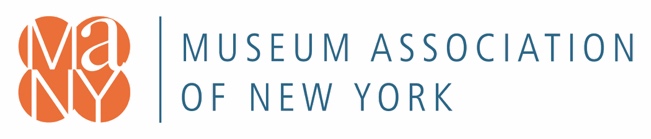 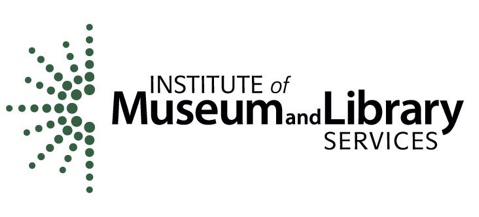 Building Capacity, Creating Sustainability, Growing Accessibility Application FormPlease email application to imlscares@nysmuseums.org before 5 PM on October 30, 2020Museums will develop, deliver, and assess two programs; one in partnership with a regional library. Each staff member will commit to 60 hours of training time and 250 hours of program planning, development, and delivery time over the two years. Participants do not need to be in the same department; cross departmental collaboration is encouraged. No prior experience with technology is necessary. The goal of the program is to give staff the tools and training to virtually reach their communities and raise their profile with audiences beyond their physical locations.Over the course of this two year project, two staff from each museum will participate inthree in-person meetingsat the beginning of Year One, at the beginning of Year Twoat the end of Year Two15 group virtual training meetingsbi-monthly one-on-one conversations OrganizationMailing AddressPhysical address (if different from mailing address)REDC Region   ___Capital Region   ___Central NY	 ___Finger Lakes	___Long Island      ___Mid-Hudson   ___Mohawk Valley   ___New York City ___North Country	___Southern Tier   ___Western NYPhone							EmailWebsiteApproval signature of museum director or board chair or letter of support attached. Part A: About Your MuseumMission StatementCollection and/or Exhibition(s) Description (150 words or fewer)Number of StaffFull Time					Part TimeDoes your site offer free public access to Wi-Fi?When did your museum reopen after NY on Pause restrictions were lifted in your region?Organization Budget Size:	___Budget under $24,999	___$25,000 - $49,999	___$50,000 - $99,999	___$100,000 - $499,999	___$500,000 - $999,999	___$1,000,000 - $2,499,999	___$2,500,000 - $4,999,999	___$5,000,000 - $9,999,999___Budget over $10,000,000Organization Type	___Art Museum	___Botanical Garden	___Children’s Museum	___Cultural Center	___Friends Group	___General Museum	___Historic House	___History Museum / Historical Society	___Library / Archives	___Science Museum	___State Park / Historic Site	___National Park / Historic Site	___Town Historian	___University / College Museum 	___Wildlife Center	___Other______________________________________________Please select which social media channels your museum uses:	___Facebook	___Twitter	___Instagram	___LinkedIn	___YouTube	___SnapChat	___Other________________________________________Please confirm your community is located in or serves a high needs school district as designated by NYSED and write your District Name here: ________________________________________________________________________________If you are not sure, please check here http://bit.ly/NYSEDneedcategoriesWhen was the last time your museum conducted a program/exhibition evaluation, what was the project, and what was the evaluation process?Have you ever conducted a virtual program? ___Yes				___NoIf yes, have you used any of the following tools?	___Zoom	___WebEx	___Google Meet	___Go To Meeting	___Microsoft Teams	___Skype	___FaceTime	___Facebook Live	___YouTube	___Instagram Stories	___Other________________________________________________Part B: Project Participants (to be filled out by potential project participants)NameTitlePhone							EmailOn a scale of 1-10 how tech savvy are you? (1 being not savvy and 10 very savvy)1	2	3	4	5	6	7	8	9	10When was the last professional development program you participated in? What was the subject?How long have you been in your current role?NameTitlePhone							EmailOn a scale of 1-10 how tech savvy are you? (1 being not savvy and 10 very savvy)1	2	3	4	5	6	7	8	9	10When was the last professional development program you participated in? What was the subject?How long have you been in your current role?Part C: Essay Questions (not to exceed 250 words per question)How do you envision using technology to develop a virtual program that focuses on the cultural and racial diversity in your community?What happened the last time you thought a program or an exhibition was going to be successful, but wasn’t? How did you change or improve it? What would you do differently if given the opportunity to do it again?How did your museum reach and engage your audience during NY on Pause?